ОФИЦИАЛЬНОЕ ОПУБЛИКОВАНИЕПОСТАНОВЛЕНИЕАдминистрации сельского поселения Черновкаот 12.02.2021 года № 19О внесении изменений в постановление Главы сельского поселения Черновка муниципального района Кинель-Черкасский Самарской области от 16.03.2017 № 21 «Об утверждении схемы размещения нестационарных торговых объектов на территории сельского поселения Черновка муниципального района Кинель-Черкасский Самарской области»В соответствии с частью 3 статьи 10 Федерального закона от 28.12.2009 года № 381-ФЗ «Об основах государственного регулирования торговой деятельности в Российской Федерации» и частью 2 статьи 5 Закона Самарской области от 05.07.2010 № 76-ГД  «О государственном регулировании   торговой   деятельности   на территории Самарской области»  ПОСТАНОВЛЯЮ:1. Внести в постановление Главы сельского поселения Черновка муниципального района Кинель-Черкасский Самарской области от 16.03.2017 № 21 «Об утверждении схемы размещения нестационарных торговых объектов на территории сельского поселения Черновка муниципального района Кинель-Черкасский Самарской области» изменение, изложив схему размещения  нестационарных торговых объектов на территории сельского поселения Черновка муниципального района Кинель-Черкасский Самарской области, в редакции приложения к настоящему постановлению.2. Опубликовать настоящее постановление в средствах массовой информации и  разместить  на официальном сайте сельского поселения Черновка измененную схему размещения нестационарных торговых объектов.    3.  Направить заверенную копию настоящего постановления и копию утвержденной схемы размещения нестационарных торговых объектов, а также их электронные копии в Администрацию Кинель-Черкасского района в течение 5 рабочих дней после принятия настоящего постановления. 4.   Контроль  за  выполнением настоящего постановления возлагаю на себя.5. Настоящее постановление вступает в силу со дня его официального опубликования.Глава сельского поселения Черновка                                                А.Е. КазаевПРИЛОЖЕНИЕ                                                                                                    к постановлению администрации сельского поселения Черновка                                                         от ___________________  №   _____                          РОСРЕЕСТР ПО САМАРСКОЙ ОБЛАСТИ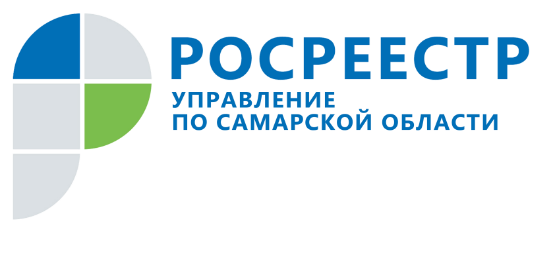 ПРЕСС-РЕЛИЗ10 февраля 2021Жители Самарской области теперь могут подать документы через МФЦ, чтобы оформить недвижимость, расположенную в любом регионе РоссииЗарегистрировать право на объект недвижимости, расположенный в другом регионе России, жители и юридические лица Самарской области теперь могут через МФЦ. Это значит, что оформить, например, квартиру, расположенную в Москве, Оренбурге или Сочи можно, не выезжая за пределы региона, обратившись в ближайший многофункциональный центр. Такой способ подачи документов, когда заявитель находится в одном регионе России, а недвижимость, право на которую он оформляет - в другом субъекте РФ, называется экстерриториальным. Ранее в Самарской области подать документы по экстерриториальному принципу можно было только в подведомственной Росреестру организации – филиале кадастровой палаты. - Росреестр принял решение, что в 2021 году услугу по экстерриториальному приему документов начнут оказывать и МФЦ. Это стало возможным благодаря внедрению федеральной государственной информационной системы ведения Единого государственного реестра недвижимости на всей территории Российской Федерации с использованием единого программного комплекса. Для заявителей подача заявлений в Росреестр через МФЦ очень удобна, потому что многофункциональных центров много, и можно прийти в тот, который рядом с домом или с работой, - рассказала заместитель руководителя Управления Росреестра по Самарской области Татьяна Титова. Управление Росреестра совместно с ГКУ СО «Уполномоченный многофункциональный центр предоставления государственных и муниципальных услуг Самарской области» проверили технические и кадровые возможности МФЦ. - В Самарской области принимать документы на осуществление учетно-регистрационных действий по экстерриториальному принципу будут в 56 офисах МФЦ и во всех муниципальных образованиях Самарской области. Уверен, что право обратиться за такой услугой должно быть у всех жителей, вне зависимости от того, живут ли они в Самаре, Тольятти, Сызрани или в небольших городах, поселках. Технически мы к этому готовы, кадровые и организационные возможности также позволяют это реализовать, – прокомментировал директор ГКУ СО «Уполномоченный многофункциональный центр» Павел Синев. В Управлении Росреестра отметили, что жители и организации Самарской области – активные пользователи экстерриториальных услуг Росреестра. Кроме того, заявители Самарской области часто покупают недвижимость в Москве. На первом месте по приобретению недвижимости столицы – заявители Московской области, на втором - Пензенской области, на третьем – Самарской области. Справочно:В 2020 году по экстерриториальному принципу в Самарской области заявителями было подано 16099 заявлений. Из них: об одновременном государственном кадастровом учете и государственной регистрации прав – 281 заявление, о государственной регистрации прав на недвижимое имущество и сделок с ним, ограничений прав, обременений объектов недвижимости (без одновременного государственного кадастрового учета) – 15550 заявлений, о государственном кадастровом учете (без одновременной государственной регистрации прав) – 268 заявлений.Контакты для СМИ:Ольга Никитина, помощник руководителя Управления Росреестра(846) 33-22-555, 8 927 690 73 51, pr.samara@mail.ru                           НОВОСТИ КИНЕЛЬ-ЧЕРКАССКОГО РАЙОНАВ Кинель-Черкасском районе сотрудники сельских администраций привлечены к ответственности за отсутствие предупредительных табличек на кладбищах.	Прокуратурой района проведена проверка исполнений требований федерального законодательства в сфере охраны жизни, здоровья, физического, интеллектуального, психического, духовного и нравственного развития детей, в деятельности сельских поселений.В ходе проведения проверки прокуратурой района установлено, что пунктом 4 статьи 3 Закона Самарской области от 30.04.2010 № 42-ГД «Об определении мест, в которых не допускается или ограничивается нахождение детей» определены общественные места, в которых в ночное время не допускается нахождение детей без сопровождения родителей (лиц, их заменяющих), а также лиц, осуществляющих мероприятия с участием детей. К таким местам в том числе относятся места погребения.Вместе с тем, в нарушение вышеуказанных требований законодательства на кладбищах, расположенных на территориях сельских поселений Кинель-Черкасского района, предупредительные надписи о недопустимости нахождения детей в ночное время без сопровождения родителей (лиц, их заменяющих), а также лиц, осуществляющих мероприятия с участием детей, в наглядной и доступной форме на общественном кладбище не размещены.По факту выявленных нарушений в адрес 12 глав сельских поселений внесены представления, акты прокурорского реагирования рассмотрены, удовлетворены, 12 должностных лиц привлечено к дисциплинарной ответственности.БЕЗОПАСНЫЙ ИНТЕРНЕТ ДЛЯ ДЕТЕЙПравило 1Ни за что не раскрывай свои личные данные. Бывает так, что сайт требует ввода твоего имени. В этом случае просто необходимо
придумать себе псевдоним (другое имя). Никогда не заполняй строчки, где требуется ввести свою личную информацию: адрес, фамилию, дату рождения, телефон, фамилии и имена друзей, их координаты ведь просмотреть их может каждый. А этого вполне достаточно для того, чтобы узнать о твоей семье и уровне вашего благосостояния. Этим могут воспользоваться воры и мошенники не только в виртуальной, но и реальной жизни.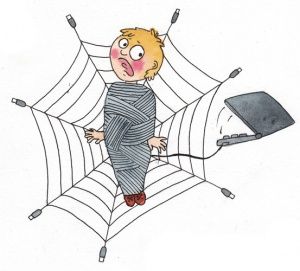 Правило 2Если ты вдруг хочешь встретиться с «интернет-другом» в реальной жизни – обязательно сообщи об этом родителям. Не всегда бывает
так, что «друзья» в интернете, нам знакомы в реальной жизни. И если вдруг твой новый знакомый предлагает тебе встретиться, посоветуйся с родителями. В интернете человек может быть совсем не тем, за кого себя выдаёт, и в итоге якобы двенадцатилетняя девочка оказывается сорокалетним дядечкой, который может тебя обидеть.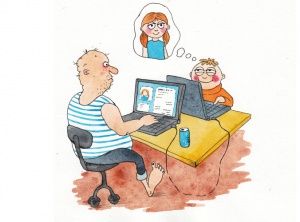 Правило 3Старайся посещать только те страницы интернета, которые тебе советуют родители. Они – люди взрослые и лучше знают, что такое хорошо и что такое плохо. А, кроме того, они нас очень любят и никогда плохого не посоветуют. Нам часто хочется взрослости и самостоятельности. Не упрямься!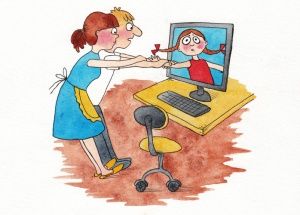 Правило 4В сети ты можешь оказаться на вредных страницах с совсем не детским содержанием. Расскажи об этом родителям, если тебя что-то встревожило или смутило. Практически любой «клик» по интересной, нужной или полезной ссылке может привести к переходу на сайт, предлагающий бесплатно скачивать и просматривать «взрослые страницы».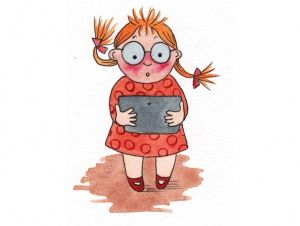 Правило 5Никогда без ведома взрослых не отправляй СМС, чтобы получить информацию из интернета. Иногда всплывает окошко – очень яркое, даже мигающее, примерно с такими словами: «Только сегодня – уникальный шанс – участвуй и выигрывай!» Заманчиво, правда? Ты щёлкаешь на него и тут сообщение: «Для того, чтобы принять участие в розыгрыше тебе необходимо прислать СМС!» Остановись! Ни в коем случае не делай этого без ведома взрослых, ведь это могут быть мошенники. И одна, казалось бы, безобидная СМС-ка может стоить тебе больших денег.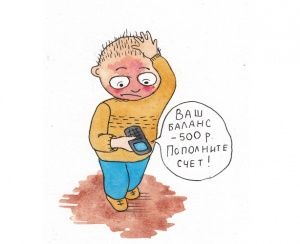 Не забывай, что интернет – это не главное увлечение в жизни. Кроме него у тебя должны быть любимые книги, занятия спортом и прогулки с друзьями на свежем воздухе!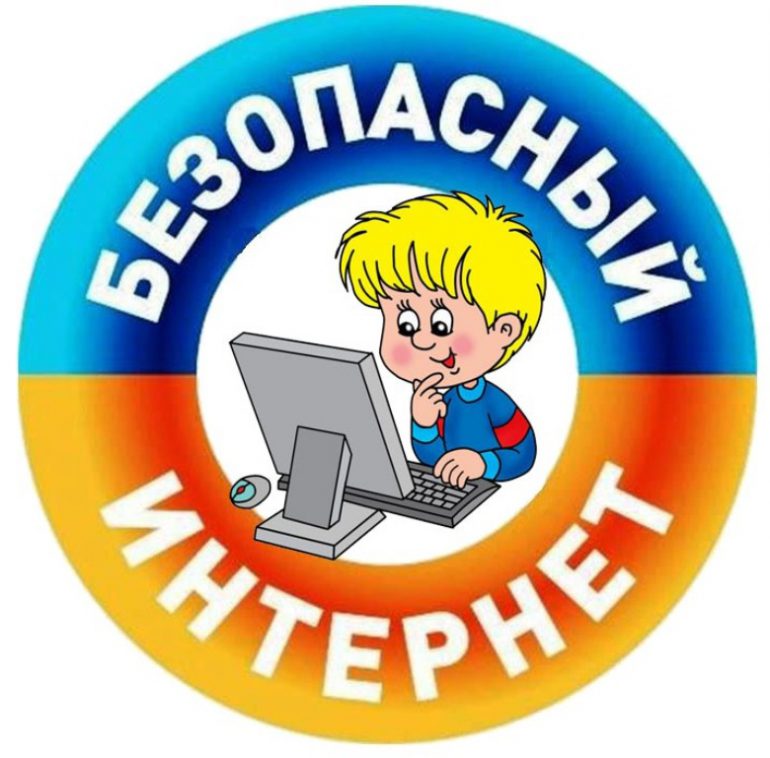 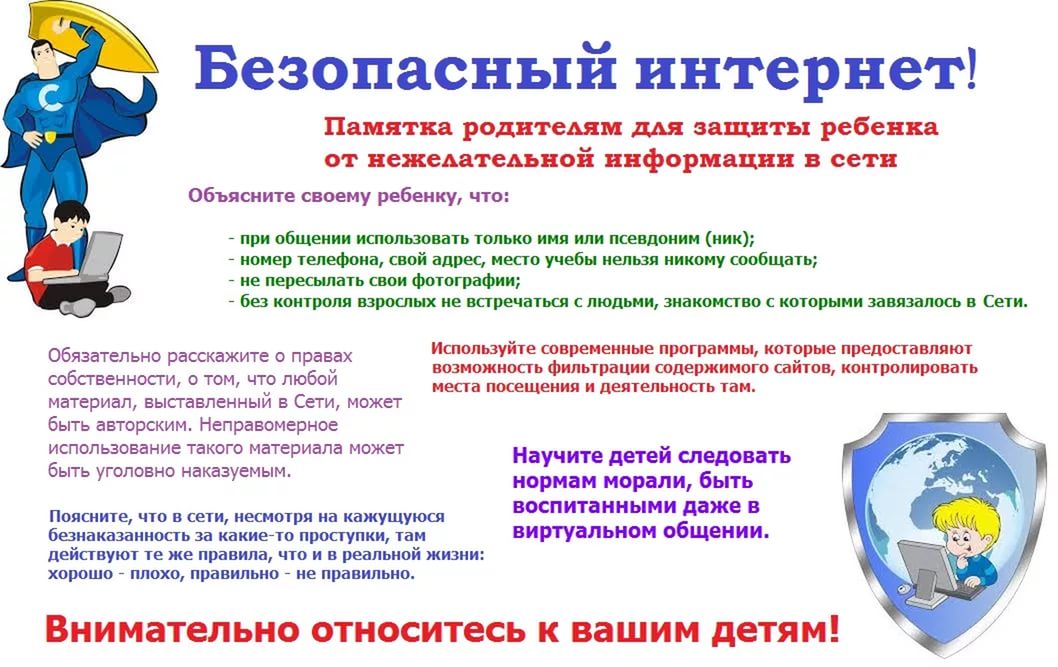    Соучредители газеты «Черновские вести»: Администрация сельского поселения Черновка муниципального района Кинель-Черкасский Самарской области, Собрание представителей сельского поселения Черновка муниципального района Кинель-Черкасский Самарской области.Издатель Администрация сельского поселения Черновка муниципального района Кинель-Черкасский Самарской области.Адрес редакции: Самарская обл., Кинель-Черкасский р-н, с. Черновка, ул. Школьная, 30. тел. 2-66-43 Email:adm.s.p.chernowka@yandex.ruГазета выпускается не реже одного раза в месяц. Газета распространяется бесплатно.  Тираж 50 экз.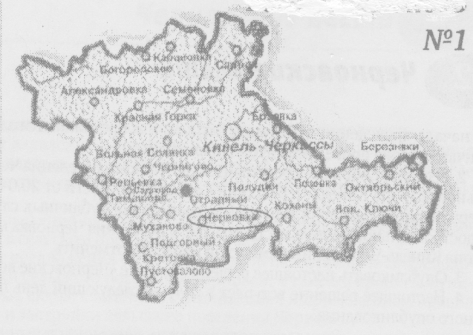 Газета Администрации сельского поселения Черновкамуниципального района Кинель-Черкасский  Самарской области№ 10 (326)12 февраля 2021 годаСХЕМА РАЗМЕЩЕНИЯ
 НЕСТАЦИОНАРНЫХ ТОРГОВЫХ ОБЪЕКТОВ НА ТЕРРИТОРИИ СЕЛЬСКОГО ПОСЕЛЕНИЯ ЧЕРНОВКАСХЕМА РАЗМЕЩЕНИЯ
 НЕСТАЦИОНАРНЫХ ТОРГОВЫХ ОБЪЕКТОВ НА ТЕРРИТОРИИ СЕЛЬСКОГО ПОСЕЛЕНИЯ ЧЕРНОВКАСХЕМА РАЗМЕЩЕНИЯ
 НЕСТАЦИОНАРНЫХ ТОРГОВЫХ ОБЪЕКТОВ НА ТЕРРИТОРИИ СЕЛЬСКОГО ПОСЕЛЕНИЯ ЧЕРНОВКАСХЕМА РАЗМЕЩЕНИЯ
 НЕСТАЦИОНАРНЫХ ТОРГОВЫХ ОБЪЕКТОВ НА ТЕРРИТОРИИ СЕЛЬСКОГО ПОСЕЛЕНИЯ ЧЕРНОВКАСХЕМА РАЗМЕЩЕНИЯ
 НЕСТАЦИОНАРНЫХ ТОРГОВЫХ ОБЪЕКТОВ НА ТЕРРИТОРИИ СЕЛЬСКОГО ПОСЕЛЕНИЯ ЧЕРНОВКАСХЕМА РАЗМЕЩЕНИЯ
 НЕСТАЦИОНАРНЫХ ТОРГОВЫХ ОБЪЕКТОВ НА ТЕРРИТОРИИ СЕЛЬСКОГО ПОСЕЛЕНИЯ ЧЕРНОВКАСХЕМА РАЗМЕЩЕНИЯ
 НЕСТАЦИОНАРНЫХ ТОРГОВЫХ ОБЪЕКТОВ НА ТЕРРИТОРИИ СЕЛЬСКОГО ПОСЕЛЕНИЯ ЧЕРНОВКАСХЕМА РАЗМЕЩЕНИЯ
 НЕСТАЦИОНАРНЫХ ТОРГОВЫХ ОБЪЕКТОВ НА ТЕРРИТОРИИ СЕЛЬСКОГО ПОСЕЛЕНИЯ ЧЕРНОВКАСХЕМА РАЗМЕЩЕНИЯ
 НЕСТАЦИОНАРНЫХ ТОРГОВЫХ ОБЪЕКТОВ НА ТЕРРИТОРИИ СЕЛЬСКОГО ПОСЕЛЕНИЯ ЧЕРНОВКАСХЕМА РАЗМЕЩЕНИЯ
 НЕСТАЦИОНАРНЫХ ТОРГОВЫХ ОБЪЕКТОВ НА ТЕРРИТОРИИ СЕЛЬСКОГО ПОСЕЛЕНИЯ ЧЕРНОВКАСХЕМА РАЗМЕЩЕНИЯ
 НЕСТАЦИОНАРНЫХ ТОРГОВЫХ ОБЪЕКТОВ НА ТЕРРИТОРИИ СЕЛЬСКОГО ПОСЕЛЕНИЯ ЧЕРНОВКАСХЕМА РАЗМЕЩЕНИЯ
 НЕСТАЦИОНАРНЫХ ТОРГОВЫХ ОБЪЕКТОВ НА ТЕРРИТОРИИ СЕЛЬСКОГО ПОСЕЛЕНИЯ ЧЕРНОВКАСХЕМА РАЗМЕЩЕНИЯ
 НЕСТАЦИОНАРНЫХ ТОРГОВЫХ ОБЪЕКТОВ НА ТЕРРИТОРИИ СЕЛЬСКОГО ПОСЕЛЕНИЯ ЧЕРНОВКА№ п/пАдрес нестационарного торгового объекта (далее – НТО) (при его наличии) или адресное обозначение места расположения НТО с указанием границ улиц, дорог, проездов, иных ориентиров (при наличии)Вид догово- ра (договор аренды или договор на разме-щение НТО), заклю-ченного (заклю-чение кото- рого возмо-жно) в целях распо-ложения НТОКадастровый номер земельного участка (при его наличии) или координаты характерных точек границ места размещения НТО, или возможного места расположения НТО Кадастровый номер земельного участка (при его наличии) или координаты характерных точек границ места размещения НТО, или возможного места расположения НТО Номер кадастрового  квартала, на территории которого распложен или возможно расположить НТОПлощадь земельного участка или места расположе-ния НТО в здании, строении, сооружении, где расположен или возможно расположить НТОТип НТОВид НТОСпециализация НТОСтатус места расположения
НТОСрок расположения НТОФорма собственности на землю  или земельный  участок, здание, строение, сооружение,  где
 расположен или возможно расположить  НТО, а также наименование органа, уполномоченного  на распоряжение соответствующим имуществом,  находящимся в государственной или  муниципальной собственности12344567891011121п.Первомайский,
ул.Садовая,
д.5адоговор аренды63:23:1114006:9163:23:1114006:9163:23:111400620павильоннесезонныйпродовольст-венныйиспользуется, договор 
от 20.02.2015, 
с 09.05.2015 
по 31.12.2027с 09.05.2015 
по 31.12.2027 земельный  участок, государственная собственность на который не разграничена, Комитет по управлению имуществом Кинель-Черкасского района